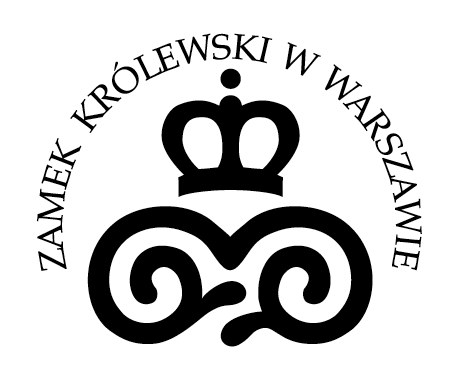 SPECYFIKACJA ISTOTNYCH WARUNKÓW ZAMÓWIENIAw przetargu nieograniczonym na usługi poligraficzneZZ.26.1.2.2020I. NAZWA ORAZ ADRES ZAMAWIAJĄCEGOZamek Królewski w Warszawie – Muzeum. Rezydencja Królów i Rzeczypospolitej.Plac Zamkowy 400-277 Warszawastrona internetowa: www.zamek-krolewski.plNIP: 526-00-13-12Regon: 000860582II. TRYB UDZIELENIA ZAMÓWIENIAPostępowanie prowadzone jest w trybie przetargu nieograniczonego według przepisów ustawy Prawo zamówień publicznych (t.j. Dz. U. 2018, poz. 1986).Znak sprawy: ZZ.26.1.1.2020III. OPIS PRZEDMIOTU ZAMÓWIENIAPrzedmiotem zamówienia są usługi poligraficzne w zakresie druku i przygotowania 
w drukarni od etapu wykonania form drukowych (na podstawie matryc elektronicznych) 
po druk. W zakres zamówienia wchodzi również pakowanie i dostawa do siedziby Zamawiającego proofów, makiet (makieta rozumiana jest jako próbny wydruk po impozycji; w formie pojedynczych, ułożonych kolejno kartek, wykonany na papierze roboczym; pozwalający na ocenę układu książki) poszczególnych druków oraz wydrukowanych materiałów w wyznaczonych przez Zamawiającego terminach.Zamawiający dopuszcza składanie ofert częściowych. Oferty można składać w stosunku 
do jednej, kilku lub wszystkich części zamówienia. Szczegółowy opis przedmiotu zamówienia:CZĘŚĆ I ZAMÓWIENIA - KSIĄŻKIDolabella. Katalog wystawynakład 1200 egz. Druk offsetowyformat środka: 210x270 mm
oprawa miękka, szyto-klejona ze skrzydełkami max 12 cmśrodek: 4+4, papier Sora Matt Arte 115 g/m2
okładka: 4+4, karton jednostronnie powlekany z białym spodem 300 g/m2, folia matowa 
i lakier punktowy
wydruk próbny na papierze nakładowym (1 arkusz B1)1 proof okładki A4 objętość maks. 212 s.
materiały w formie pdf
publikacja z numerem ISBNZniszczenie i odbudowa Zamku – wersja angielskanakład: 1000 egz.druk offsetowyformat środka: 200 x 175 mm (poziomy)objętość: 112 s. + okładkakolor środka: 4+4papier środki: Sora Matt Arte 115 g/ m2papier okładka: karton jednostronnie powlekany z białym spodem 300 g oprawa:  miękka, szyto-klejonaokładka ze skrzydełkami o szerokości skrzydełka maks. 15 cmkolor okładki: 4+0uszlachetnienie okładki: jednostronnie folia matowa + lakier UV punktowodruk na podstawie przesłanej podstawy barwnejpozycja z numerem ISBNmateriały w formie PDF-ówRaport Roczny 2019nakład 500 egz. druk offsetowy
objętość do 100 s. + okładka
format 167 × 236 mm
środki - arctic volume white 115 g/m2, 4+4okładka – kreda mat 300 g/ m2, 4+0, folia soft touch jednostronnie + lakier UV wybiórczo
oprawa szyta i klejona, okładka miękka20 proofów cyfrowych  w formacie A4 
materiały w formie PDF-ów periodyk z numerem ISSNCZĘŚĆ II ZAMÓWIENIA  - DRUKIDRUKI O SKRZYDEŁKU 120X220 MMFolder dla dorosłych. Folder ogrodowynakład: 2 wzory po 2500 szt. (razem 5 tys. sztuk, druk w różnych terminach) oraz 2 wzory po 5000 szt. i 2 wzory po 8000 szt. (razem 26 000 szt. - druk w tym samym czasie)5 skrzydełek, 120x220 każdekreda mat 150 g 4+4składanie w harmonijkęfalcowaniedo 2 proofów A4 do każdego wzorumateriały w formie pdfFolder dla dziecinakład: 2 wzory po 1800 szt. (razem 3600 szt., druk w różnych terminach) oraz 1 wzór 
po 2500 szt.3 skrzydełka, 120x220 każdeKreda mat 150 g  4+4składanie w harmonijkęfalcowanie1 proof A4 do każdego wzorumateriały w formie pdfFolder do wystawy6 wzorów po 2000 szt. (razem 12 000 szt., druk w różnych terminach)2 skrzydełka, 120x220 każdekreda mat 150 g 4+4składanie falcowanie1 proof A4 do każdego wzorumateriały w formie pdfProgram sesji nakład: 2 wzory po 300 szt. (razem 600 szt., druk w różnych terminach)format 120x220 mmpapier kreda matowa 300 g/ m2 kolor 1+1 materiały w formie pdfProgram sesji międzynarodowej. Program koncertowynakład: 2 wzory po 300 szt. (razem 600 szt., druk w różnych terminach) oraz 3 wzory 
po 250 szt. (razem 750 szt., druk w różnych terminach)2 skrzydełka, 120x220 każdepapier kreda matowa 300 g/m2 kolor 1+1 składanie bigowaniemateriały w formie pdfUlotki dwustronne1 wzór po 1000 szt. (razem 1000 szt.)format 120x220 kreda mat 150 g 4+41 proof A4 materiały w formie pdfDRUKI O SKRZYDEŁKU W FORMACIE A5Zaproszenie na otwarcie wystawy (5 wzorów). Kartka świąteczna (2 wzory)nakład: 5 wzorów po 800 sztuk oraz 2 wzory po 1500 szt. (razem 7 wzorów, 7000 szt., druk w różnych terminach)format A4 złożone do A5 papier kreda matowa 300 g/ m2 kolor 4 + 4 , druk offsetowy wykończenie folia matowa jednostronnie + lakier punktowy bigowanie, falcowanie proofy cyfrowe w formacie A4 – do 2 szt. do każdego wzorumateriały w formie pdf Zaproszenie do zwiedzania i na wystawynakład: 4 wzory po 1000 szt. oraz  1 wzór po 300 szt (razem 5 wzorów, 4300 szt., druk 
w różnych terminach)format A5 papier kreda matowa 300 g/ m2 kolor 4 + 4 , druk offsetowy wykończenie folia matowa obustronnie + lakier punktowy1 proof do każdego wzorumateriały w formie pdf DRUKI O SKRZYDEŁKU W FORMACIE 120 × 225 MMInformatory zamkowenakład: polski PPB 3000, angielski PPB 3000, niemiecki 12000, francuski 5000, włoski 12000, hiszpański 3000, rosyjski 5000, chiński 3000, (druk w tym samym czasie)Razem: 8 wzorów, 46 000 szt. (druk razem) druk offsetowy
format 24  × 22,5 cm
falcowanie: 2 skrzydełka o wymiarach 12 × 22,5 cm kolor 4+4 papier kreda matowa 150 g/m2materiały w formie PDF-ów druk na podstawie przekazanej ubiegłorocznej podstawy barwnejPOCZTÓWKIPocztówki3 wzory po 3000 szt. (druk w tym samym czasie)format 150 x 105 mmpapier karton jednostronnie powlekany 300g/m2kolor 4+4uszlachetnienie: folia błysk jednostronniemateriały w formie pdfCZĘŚĆ III ZAMÓWIENIA - PLAKATYPLAKATY B1Plakaty B1 Działu Oświatowego. Plakaty do wystawy. Plakaty reklamowenakład: 35 wzorów po 3 egz. (druk w różnych terminach) oraz 6 wzorów po 25 egz. (druk w różnych terminach po 1 wzorze) Razem: 41 wzory, 255 szt. (druk w różnych terminach)  	format B1papier: kreda półmatowa 150 g/m2kolor 4+0materiały w formie PDF-ówPLAKATY 695 X 840 MMAfisz koncertowynakład 3  wzory x 50 sztuk (razem 3 wzory, 150 szt., różne terminy druku)format  x  papier biały offset 120 g/ m2kolor 1+0 materiały w formie pdfPLAKATY A2 3.   Plakaty do sesji      nakład: 6 wzorów po 10 szt., 1 wzór po 3 szt      razem 7 wzorów, 63 szt      format A2      papier: kreda półmatowa 150 g/m2      kolor 4+0      materiały w formie PDF-ówKategoria zamówienia: usługaWspólny Słownik Zamówień: 79800000 – 2 (Usługi drukowania i powiązane)Zamawiający nie dopuszcza składania ofert wariantowych,  nie zamierza zawrzeć umowy ramowej, nie zamierza ustanowić dynamicznego systemu zakupów, nie przewiduje wyboru najkorzystniejszej oferty z zastosowaniem aukcji elektronicznej, nie przewiduje udzielenia zamówień w trybie art. 67 ust. 1 pkt 6 i 7.Zamawiający nie żąda wniesienia wadium ani zabezpieczenia należytego wykonania umowy.Oferty niezawierające pełnego zakresu przedmiotu zamówienia zostaną odrzucone.IV. PODWYKONAWCYZamawiający zastrzega, że w Wykonawca osobiście wykona kluczowe części zamówienia - druk i oprawę. Wykonawca na podstawie art. 36b ust. 1 jest zobowiązany umieścić w składanej ofercie informację o części zamówienia, które zamierza powierzyć podwykonawcom i podania przez Wykonawcę firm podwykonawców. Brak informacji o części zamówienia, których wykonanie Wykonawca zamierza powierzyć podwykonawcom, jest rozumiane przez Zamawiającego jako wykonanie całego przedmiotu zamówienia samodzielnie.Przykładowy wzór informacji o części zamówienia, którą wykonawca zamierza powierzyć podwykonawcom, stanowi załącznik nr 6.      Jeżeli Wykonawca polega na zdolnościach lub sytuacji innych podmiotów, niezależnie od charakteru prawnego łączących go z nimi stosunków, to zobowiązany jest udowodnić Zamawiającemu, iż realizując zamówienie, będzie dysponował niezbędnymi zasobami tych podmiotów, w szczególności przedstawiając w tym celu pisemne zobowiązanie tych podmiotów do oddania mu do dyspozycji niezbędnych zasobów na potrzeby realizacji zamówienia. Dokument, z którego będzie wynikać zobowiązanie podmiotu trzeciego powinien wyrażać w sposób wyraźny i jednoznaczny wolę udzielenia Wykonawcy, ubiegającemu się o zamówienie odpowiedniego zasobu oraz wskazywać 
w szczególności: zakres dostępnych Wykonawcy zasobów innego podmiotu, sposób wykorzystania zasobów innego podmiotu, przez Wykonawcę, przy wykonywaniu zamówienia publicznego, zakres i okres udziału innego podmiotu przy wykonywaniu zamówienia publicznego, czy podmiot, na zdolnościach którego wykonawca polega w odniesieniu do warunków udziału w postępowaniu dotyczących wykształcenia, kwalifikacji zawodowych lub doświadczenia, zrealizuje usługi, których wskazane zdolności dotyczą (informacje w tym zakresie należy podać, jeżeli warunek dotyczy dysponowania osobami). Przykładowy wzór zobowiązania podmiotu podany jest w załączniku nr 8 do SIWZ. W przypadku zmiany lub rezygnacji z podwykonawcy, na którego zasoby Wykonawca powoływał się, na zasadach określonych w art. 22a ust. 1 ustawy PZP w celu wykazania spełniania warunków udziału w postępowaniu, Wykonawca jest obowiązany wykazać Zamawiającemu, że proponowany inny podwykonawca lub Wykonawca samodzielnie spełnia je w stopniu nie mniejszym niż podwykonawca, na którego zasoby Wykonawca powoływał się w trakcie postępowania o udzielenie zamówienia. V. OPIS SPOSOBU PRZYGOTOWYWANIA OFERTOferty można składać w stosunku do jednej lub wszystkich części zamówienia.Treść oferty musi odpowiadać treści specyfikacji istotnych warunków zamówienia.Zamawiający nie przewiduje zwrotu kosztów udziału w postępowaniu.Oferta zostanie sporządzona w języku polskim, zgodnie z treścią formularza oferty, którego wzór stanowi załącznik nr 1 do SIWZ. Ofertę składa się w formie pisemnej. Oferta musi być podpisana przez Wykonawcę, osobę/y reprezentującą/e Wykonawcę zgodnie 
z zasadami reprezentacji wskazanymi we właściwym rejestrze, osobę/osoby uprawnioną/e 
do reprezentowania Wykonawcy albo osobę/y działającą/e na podstawie pełnomocnictwa, przy czym pełnomocnictwo to musi być załączone do oferty jako oryginał albo kopia poświadczona notarialnie. Wykonawcy wspólnie ubiegający się o udzielenie zamówienia, muszą ustanowić pełnomocnika 
do reprezentowania ich w postępowaniu o udzielenie niniejszego zamówienia lub 
do reprezentowania ich w postępowaniu oraz do zawarcia umowy w sprawie zamówienia publicznego. W takim przypadku, wraz z ofertą należy złożyć stosowne pełnomocnictwo określające sposób współdziałania Wykonawców wspólnie ubiegających się o zamówienie (oryginał albo kopia poświadczona notarialnie). Ilekroć w SIWZ, a także w załącznikach do SIWZ występuje wymóg podpisywania oświadczeń lub dokumentów, należy przez to rozumieć, że oświadczenia i dokumenty te powinny być opatrzone podpisem/podpisami osoby/osób wskazanych w ust. 6. Poświadczenia za zgodność z oryginałem dokonuje odpowiednio Wykonawca, podmiot na którego zdolnościach lub sytuacji polega Wykonawca, Wykonawcy wspólnie ubiegający się o udzielenie zamówienia publicznego albo podwykonawca, w zakresie dokumentów, które każdego z nich dotyczą. Dokumenty i oświadczenia sporządzone w języku obcym należy złożyć wraz 
z tłumaczeniem na język polski. Wszelkie poprawki lub zmiany w tekście oferty mają być parafowane własnoręcznie przez osobę/y podpisujące ofertę. Ofertę wraz ze wszystkimi wymaganymi oświadczeniami i dokumentami należy złożyć w sposób zabezpieczający nienaruszalność do terminu otwarcia ofert, w zamkniętej kopercie/opakowaniu, 
w siedzibie Zamawiającego i oznakować w następujący sposób: „ZAMEK KRÓLEWSKI W WARSZAWIE – MUZEUMPlac Zamkowy 4, 00-277 Warszawa Oferta w przetargu nieograniczonym na usługi poligraficzne ZZ.26.1.2.2020.Nie otwierać przed dniem 9 marca 2020 r.”i opatrzyć nazwą i dokładnym adresem Wykonawcy. Zamawiający informuje, iż zgodnie z art. 8 w zw. z art. 96 ust. 3 ustawy PZP oferty składane w postępowaniu o zamówienie publiczne są jawne i podlegają udostępnieniu 
od chwili ich otwarcia, z wyjątkiem informacji stanowiących tajemnicę przedsiębiorstwa w rozumieniu ustawy z dnia 16 kwietnia 1993 r. o zwalczaniu nieuczciwej konkurencji (Dz. U. z 2018 poz. 419), jeśli Wykonawca w terminie składania ofert zastrzegł, że nie mogą one być udostępniane i jednocześnie wykazał, iż zastrzeżone informacje stanowią tajemnicę przedsiębiorstwa. Zamawiający zaleca, aby informacje zastrzeżone, jako tajemnica przedsiębiorstwa były przez Wykonawcę złożone w oddzielnej wewnętrznej kopercie z oznakowaniem „tajemnica przedsiębiorstwa”, lub spięte (zszyte) oddzielnie od pozostałych, jawnych elementów oferty. Wykonawca zobowiązany jest wykazać, iż zastrzeżone informacje stanowią tajemnicę przedsiębiorstwa (art. 8 ust. 3 ustawy PZP). Stosownie do powyższego, jeśli Wykonawca nie dopełni ww. obowiązków wynikających z ustawy PZP, Zamawiający będzie miał podstawę do uznania, że zastrzeżenie tajemnicy przedsiębiorstwa jest bezskuteczne i w związku z tym potraktuje daną informację, jako niepodlegającą ochronie i niestanowiącą tajemnicy przedsiębiorstwa w rozumieniu ustawy o zwalczaniu nieuczciwej konkurencji. Zastrzeżenie informacji, które nie stanowią tajemnicy przedsiębiorstwa w rozumieniu ustawy o zwalczaniu nieuczciwej konkurencji będzie traktowane, jako bezskuteczne i skutkować będzie ich odtajnieniem. Zamawiający informuje, że w przypadku kiedy Wykonawca otrzyma od niego wezwanie w trybie art. 90 Ustawy PZP, a złożone przez niego wyjaśnienia i/lub dowody stanowić będą tajemnicę przedsiębiorstwa w rozumieniu ustawy o zwalczaniu nieuczciwej konkurencji Wykonawcy będzie przysługiwało prawo zastrzeżenia ich jako tajemnicę przedsiębiorstwa. Przedmiotowe zastrzeżenie Zamawiający uzna za skuteczne wyłącznie w sytuacji kiedy Wykonawca oprócz samego zastrzeżenia, jednocześnie wykaże, iż dane informacje stanowią tajemnicę przedsiębiorstwa. Wykonawca ponosi wszystkie koszty związane z przygotowaniem i złożeniem oferty.Zamawiający odrzuca ofertę, jeżeli:jest niezgodna z ustawą;jej treść nie odpowiada treści specyfikacji istotnych warunków zamówienia, 
z zastrzeżeniem cz. VIII ust. 6 pkt 3;jej złożenie stanowi czyn nieuczciwej konkurencji w rozumieniu przepisów 
o zwalczaniu nieuczciwej konkurencji;zawiera rażąco niską cenę w stosunku do przedmiotu zamówienia;została złożona przez Wykonawcę wykluczonego z udziału w postępowaniu 
o udzielenie zamówienia;zawiera błędy w obliczeniu ceny;Wykonawca w terminie 3 dni od dnia doręczenia zawiadomienia nie zgodził się 
na poprawienie omyłki, o której mowa w cz. VIII ust. 6 pkt 3;wykonawca nie wyraził zgody, o której mowa w art. 85 ust. 2 PZP, na przedłużenie terminu związania ofertą;jest nieważna na podstawie odrębnych przepisów.VI. TERMIN WYKONANIA ZAMÓWIENIAZamówienie musi zostać wykonane w następujących terminach:CZĘŚĆ I: KSIĄŻKI1.  Dolabella. Katalog wystawy - do 17.04.2020 r.2.  Zniszczenie i odbudowa Zamku - wersja angielska – do 06.05.2020 r.3.  Raport Roczny - do 06.05.2020 r.CZĘŚĆ II: DRUKIDRUKI O SKRZYDEŁKU 120X220 MMFolder dla dorosłych. Folder ogrodowy1 wzór 2500 szt. – do 11.09.2020 r.1 wzór 2500 szt. – do 30.11.2020 r. 2 wzory po 5000 szt. oraz 2 wzory po 8000 szt. - do 30.04.2020 r. Folder dla dzieci 1 wzór 2500 szt. – do 05.06.2020 r.1 wzór 1800 szt. – do 11.09.2020 r.1 wzór 1800 szt. - do 30.11.2020 r.Folder do wystawy1 wzór 2000 szt. – do 15.04.2020 r. 2 wzory  po 2000 szt. – do 11.05.2020 r. 1 wzór 2000 szt. – do 30.06.2020 r. 1 wzór 2000 szt. – do 07.10.2020 r. 1 wzór 2000 szt. – do 15.12.2020 r. Program sesji 1 wzór 300 szt. – 15.04.2020 r. 1 wzór 300 szt. – 07.10.2020 r.Program sesji międzynarodowej. Program koncertowy1 wzór 300 szt. – 10.05.2020 r. 1 wzór 300 szt. – 30.05.2020 r. 1 wzór 250 szt. – 11.05.2020 r. 1 wzór 250 szt. – 18.06.2020 r. 1 wzór 250 szt. – 21.09.2020 r.Ulotki dwustronne
1 wzór 1000 szt. – 01.09.2020 r. DRUKI O SKRZYDEŁKU W FORMACIE A5Zaproszenie na otwarcie wystawy (5 wzorów). Kartka świąteczna (2 wzory)
1 wzór 1500 szt. – do 30.03.2020 r. 
1 wzór 800 szt. – do 30.03.2020 r. 
1 wzór 800 szt. – do 30.04.2020 r. 
1 wzór 800 szt. – do 11.09.2020 r.
1 wzór 800 szt. – do 15.12.2020 r.
1 wzór 800 szt.  – do 16.11.2020 r. 
1 wzór 1500 szt. – do 30.11.2020 r.Zaproszenie do zwiedzania i na wystawy
1 wzór 1000 szt. – do 15.04.2020 r. 
1 wzór 1000 szt. – do 10.05.2020 r. 
1 wzór 1000 szt. – do 07.10.2020 r.
1 wzór 1000 szt. – do 15.12.2020 r. 
1 wzór 300 szt. – do 18.06.2020 r.  DRUKI O SKRZYDEŁKU W FORMACIE 120 × 225 MMInformatory zamkowe8 wzorów w różnych nakładach wg specyfikacji, łącznie 46 000 – do 30.04.2020 r.POCZTÓWKIPocztówki3 wzory po 3000 szt. – do 30.11.2020 r.   CZĘŚĆ III: PLAKATYPLAKATY B1Plakaty B1
1 wzór 25 egz. oraz 1 wzór 3 egz.  – do 15.04.2020 r.
1 wzór 25 egz. oraz 2 wzory po 3 egz. – do 10 05.2020 r.
10 wzorów po 3 egz. – do 05.06.2020 r.
1 wzór 25 egz. – do 30.06.2020 r.
10 wzorów po 3 egz. oraz 1 wzór 3 egz. – do 11.09.2020 r.
1 wzór 25 egz. oraz 1 wzór 3 egz. – do 07.10.2020 r.
10 wzorów po 3 egz. oraz 1 wzór 25 egz. – do 30.11.2020 r.
1 wzór 25 egz. – do 15.12.2020 r.PLAKATY A2Plakaty A2
1 wzór 10 szt. – do 15.04.2020 r.
3 wzory po 10 szt. – do 30.04.2020 r.
1 wzór 10 szt. – do 18.06.2020 r.
1 wzór 3 szt. – do 31.08.2020 r.
1 wzór  10 szt. – do 07.10.2020 r.PLAKATY 695 X 840 MMAfisz koncertowy1 wzór 50 szt. – do 15.04.2020 r.  1 wzór 50 szt. – do 21.05.2020 r. 1 wzór 50 szt. – do 31.08.2020 r. Zamawiający będzie każdorazowo wyznaczał termin Wykonawcy na dostarczenie poszczególnych proofów i makiet.VII. WARUNKI UDZIAŁU W POSTĘPOWANIU O udzielenie zamówienia mogą ubiegać się Wykonawcy, którzy: Spełniają warunki udziału w postępowaniu dotyczące zdolności technicznej lub zawodowej:       CZĘŚĆ I ZAMÓWIENIA:w okresie ostatnich trzech lat przed upływem terminu składania ofert, a jeżeli okres prowadzenia działalności jest krótszy – w tym okresie, Wykonawca wykonał przynajmniej po dwie usługi, polegające na druku:okładki książki z zastosowaniem folii matowej*,okładki książki z zastosowaniem lakieru UV położonego punktowo*, publikacji w oprawie miękkiej szyto-klejonej*,publikacji w oprawie ze skrzydełkami z zastosowaniem bigowania** folia matowa, punktowo położony lakier UV oraz oprawa miękka szyto-klejona i oprawa ze skrzydełkami z zastosowaniem bigowania mogą występować łącznieWykonawca dysponuje co najmniej jedną osobą posiadającą minimum 2-letnie doświadczenie w druku oraz co najmniej jedną osobą posiadającą minimum 2-letnie doświadczenie w oprawie. CZĘŚĆ II ZAMÓWIENIA:w okresie ostatnich trzech lat przed upływem terminu składania ofert, a jeżeli okres prowadzenia działalności jest krótszy – w tym okresie, Wykonawca wykonał przynajmniej po dwie usługi, polegające na druku:druków akcydensowych barwnych z zastosowaniem falcowania* ,druków akcydensowych barwnych z zastosowaniem bigowania*,* falcowanie i bigowanie mogą występować łącznie CZĘŚĆ III ZAMÓWIENIA:w okresie ostatnich trzech lat przed upływem terminu składania ofert, a jeżeli okres prowadzenia działalności jest krótszy – w tym okresie, Wykonawca wykonał przynajmniej po dwie usługi, polegające na druku plakatów barwnych w formacie nie mniejszym niż A2.Nie podlegają wykluczeniu na podstawie przesłanek określonych w art. 24 ust. 1 pkt 12-23 ustawy. W przypadku Wykonawców wspólnie ubiegających się o udzielenie zamówienia, warunki określone w ust. 1.1 musi spełniać co najmniej jeden Wykonawca lub wszyscy Wykonawcy łącznie, natomiast warunek z ust. 1.2 musi spełniać każdy Wykonawca z osobna. VIII. WYKAZ OŚWIADCZEŃ I DOKUMENTÓW WYMAGANYCH DLA WYKAZANIA SPEŁNIANIA WARUNKÓW UDZIAŁU W POSTĘPOWANIU ORAZ BRAKU PODSTAW WYKLUCZENIA Zamawiający oceni spełnianie warunków udziału w postępowaniu i brak podstaw wykluczenia na podstawie informacji zawartych w oświadczeniach i dokumentach. Ocena spełniania warunków wymaganych od Wykonawców nastąpi wg formuły: „spełnia – nie spełnia”. Zamawiający, działając na podstawie art. 24aa ustawy PZP, przewiduje dokonanie 
w pierwszej kolejności oceny ofert, a następnie zbadanie, czy Wykonawca, którego oferta została oceniona jako najkorzystniejsza, nie podlega wykluczeniu oraz spełnia warunki udziału w postępowaniu.W toku badania i oceny ofert Zamawiający może żądać od Wykonawców wyjaśnień dotyczących treści złożonych ofert.Niedopuszczalne jest prowadzenie między Zamawiającym a Wykonawcą negocjacji dotyczących złożonej oferty oraz dokonywanie jakiejkolwiek zmiany w jej treści, 
z wyjątkiem dopuszczalnego poprawiania przez Zamawiającego omyłek w treści oferty.Zamawiający poprawia w ofercie:oczywiste omyłki pisarskie,oczywiste omyłki rachunkowe, z uwzględnieniem konsekwencji rachunkowych dokonanych poprawek,inne omyłki polegające na niezgodności oferty ze specyfikacją istotnych warunków zamówienia, niepowodujące istotnych zmian w treści oferty niezwłocznie zawiadamiając o tym wykonawcę, którego oferta została poprawiona.VIII.I. ETAP 1Każdy Wykonawca zobowiązany będzie złożyć wraz z ofertą aktualne na dzień składania ofert oświadczenie o spełnianiu warunków udziału w postępowaniu 
i braku podstaw do wykluczenia z postępowania – zgodnie z załącznikami nr 2 i 3 do SIWZ. Informacje zawarte w oświadczeniu, o którym mowa w ust. 1, stanowią wstępne potwierdzenie, że Wykonawca nie podlega wykluczeniu oraz spełnia warunki udziału w postępowaniu.Wykonawca na podstawie art. 36b ust. 1 jest zobowiązany umieścić w składanej ofercie informację o części zamówienia, które zamierza powierzyć podwykonawcom 
i podania przez Wykonawcę firm podwykonawców. Brak informacji o części zamówienia, których wykonanie Wykonawca zamierza powierzyć podwykonawcom, jest rozumiane przez Zamawiającego jako wykonanie całego przedmiotu zamówienia samodzielnie. Przykładowy wzór informacji o części zamówienia, którą wykonawca zamierza powierzyć podwykonawcom, stanowi załącznik nr 6.      Wykonawca, który powołuje się na zasoby innych podmiotów, w celu wykazania braku istnienia wobec nich podstaw wykluczenia oraz spełnienia - w zakresie, w jakim powołuje się na ich zasoby - warunków udziału w postępowaniu, zamieszcza informacje o tych podmiotach w oświadczeniu, o którym mowa w ust. 1.W przypadku wspólnego ubiegania się o zamówienie przez Wykonawców oświadczenie, o którym mowa w ust. 1, składa każdy z Wykonawców wspólnie ubiegających się o zamówienie. Oświadczenie to ma potwierdzać brak podstaw wykluczenia oraz spełnianie warunków udziału w postępowaniu w zakresie, 
w którym każdy z Wykonawców wykazuje spełnianie warunków udziału 
w postępowaniu. VIII.II. ETAP 2Wykonawca w terminie 3 dni od dnia zamieszczenia na stronie internetowej informacji, o której mowa w art. 86 ust. 5 ustawy PZP, przekaże Zamawiającemu oświadczenie o przynależności lub braku przynależności do tej samej grupy kapitałowej, o której mowa w art. 24 ust. 1 pkt 23 ustawy PZP, zgodnie z wzorem stanowiącym załącznik nr 7 do SIWZ. Oświadczenie o braku przynależności do grupy kapitałowej złożone wraz z ofertą, w sytuacji, gdy Wykonawca nie przynależy 
do żadnej grupy kapitałowej, również potwierdza brak podstawy do wykluczenia 
z postępowania z art. 24 ust. 1 pkt 23 PZP, jednakże włączenie do grupy kapitałowej w toku postępowania powoduje obowiązek aktualizacji złożonego oświadczenia.W przypadku wspólnego ubiegania się o zamówienie przez wykonawców oświadczenie składa każdy z Wykonawców wspólnie ubiegających się o zamówienie. W przypadku przynależności do tej samej grupy kapitałowej Wykonawca może złożyć wraz z oświadczeniem dokumenty bądź informacje potwierdzające, że powiązania 
z innym Wykonawcą nie prowadzą do zakłócenia konkurencji w postępowaniu.VIII.III. ETAP 3Wykonawca, którego oferta zostanie oceniona jako najkorzystniejsza, będzie wezwany przez Zamawiającego do złożenia w wyznaczonym, nie krótszym niż 5 dni terminie następujących dokumentów, aktualnych na dzień ich złożenia: W części I wykaz osób, które będą uczestniczyć w wykonywaniu zamówienia, wraz z informacjami na temat ich kwalifikacji zawodowych, doświadczenia 
i wykształcenia niezbędnych do wykonania zamówienia, a także zakresu wykonywanych przez nie czynności, oraz informacją o podstawie dysponowania tymi osobami.Wzór wykazu osób stanowi załącznik nr 5 do SIWZ. Wykaz usług wykonanych, a w przypadku świadczeń okresowych lub ciągłych również wykonywanych, w okresie ostatnich 3 lat przed upływem terminu składania ofert, a jeżeli okres prowadzenia działalności jest krótszy – w tym okresie, wraz z podaniem ich wartości, przedmiotu, dat wykonania i podmiotów na rzecz których usługi zostały wykonane, oraz załączeniem dowodów określających, czy te usługi zostały wykonane lub są wykonywane należycie. Dowodami określającymi czy usługi zostały wykonane należycie, są:referencje bądź inne dokumenty wystawione przez podmiot, na rzecz którego usługi były wykonywane a w przypadku świadczeń okresowych lub ciągłych są wykonywane;oświadczenie Wykonawcy potwierdzające należyte wykonanie usług – jeżeli 
z uzasadnionych przyczyn o obiektywnym charakterze, Wykonawca nie jest w stanie uzyskać referencji bądź dokumentów, o którym mowa w lit. a, 
w przypadku świadczeń okresowych lub ciągłych nadal wykonywanych referencje bądź inne dokumenty potwierdzające ich należyte wykonywanie powinny być wydane nie wcześniej niż 3 miesiące przed upływem terminu składania ofert albo wniosków o dopuszczenie do udziału w postępowaniu.Wzory wykazów wykonanych usług stanowią załączniki  nr 4a, 4b. i 4c do SIWZ.  zobowiązanie innego podmiotu do oddania do dyspozycji Wykonawcy niezbędnych zasobów na potrzeby realizacji zamówienia – jeżeli Wykonawca 
w celu potwierdzenia spełniania warunków udziału w postępowaniu polega 
na zdolnościach technicznych lub zawodowych lub sytuacji finansowej lub ekonomicznej innego podmiotu na zasadach określonych w art. 22a ustawy PZP. (wzór zobowiązania jest zawarty w załączniku nr 8 do SIWZ).VIII.A. FORMA SKŁADANYCH OŚWIADCZEŃ I DOKUMENTÓW Oświadczenia, składane przez Wykonawcę i inne podmioty, na zdolnościach których polega Wykonawca, składane są w postaci oryginału. Za oryginał uważa się oświadczenie złożone w formie pisemnej podpisane własnoręcznym podpisem. Dokumenty, inne niż oświadczenia, składane są w oryginale lub kopii poświadczonej za zgodność z oryginałem. Poświadczenia za zgodność z oryginałem dokonywane są w formie pisemnej przez Wykonawcę albo podmiot, na którego zdolnościach polega Wykonawca albo Wykonawcę wspólnie ubiegającego się o udzielenie zamówienia publicznego – odpowiednio w zakresie dokumentów, które każdego z nich dotyczą. Zamawiający może zażądać przedstawienia oryginału lub notarialnie poświadczonej kopii dokumentu wyłącznie wtedy, gdy złożona kopia dokumentu jest nieczytelna lub budzi wątpliwości co do jej prawdziwości.  Dokumenty sporządzone w języku obcym są składane wraz z tłumaczeniem na język polski.VIII.B. WYJĄTEK OD OBOWIĄZKU ZŁOŻENIA OŚWIADCZEŃ I DOKUMENTÓW Wykonawca nie jest obowiązany do złożenia odpowiednich oświadczeń lub dokumentów, jeżeli: Zamawiający może je uzyskać za pomocą bezpłatnych i ogólnodostępnych baz danych, w szczególności rejestrów publicznych w rozumieniu ustawy z dnia 
17 lutego 2005 r. o informatyzacji działalności podmiotów realizujących zadania publiczne. W takim przypadku, Zamawiający żąda od Wykonawcy przedstawienia tłumaczenia na język polski wskazanych przez Wykonawcę 
i pobranych samodzielnie przez Zamawiającego dokumentów; Zamawiający posiada aktualne oświadczenia lub dokumenty dotyczące tego Wykonawcy. Uwaga: Jeżeli Wykonawca powołuje się na oświadczenia lub dokumenty, będące w posiadaniu Zamawiającego, potwierdzające okoliczności, o których mowa w art. 25 ust. 1 pkt 1 i 3 ustawy PZP, zaleca się wskazanie w ofercie informacji czy Zamawiający jest w posiadaniu oświadczeń lub dokumentów dotyczących Wykonawcy (z podaniem numeru i nazwy postępowania Zamawiającego, w którym powyższe dokumenty zostały złożone) lub wskazanie nazwy ogólnodostępnych baz danych, w szczególności rejestrów publicznych w rozumieniu ustawy z dnia 17 lutego 2005 r. o informatyzacji działalności podmiotów realizujących zadania publiczne (ze wskazaniem adresu internetowego, wydającego urzędu lub organu, z dokładnymi danymi referencyjnymi dokumentacji).VIII.C. UZUPEŁNIANIE OŚWIADCZEŃ I DOKUMENTÓW Jeżeli Wykonawca nie złożył oświadczenia, o którym mowa w art. 25a ust. 1 ustawy PZP, oświadczeń lub dokumentów potwierdzających okoliczności, o których mowa 
w art. 25 ust. 1 ustawy PZP, lub innych dokumentów niezbędnych 
do przeprowadzenia postępowania, oświadczenia lub dokumenty są niekompletne, zawierają błędy lub budzą wskazane przez Zamawiającego wątpliwości, Zamawiający wzywa do ich złożenia, uzupełnienia lub poprawienia lub do udzielania wyjaśnień 
w terminie przez siebie wskazanym, chyba że mimo ich złożenia, uzupełnienia lub poprawienia lub udzielenia wyjaśnień oferta wykonawcy podlega odrzuceniu albo konieczne byłoby unieważnienie postępowania.Jeżeli Wykonawca nie złożył wymaganych pełnomocnictw albo złożył wadliwe pełnomocnictwa, Zamawiający wzywa do ich złożenia w terminie przez siebie wskazanym, chyba że mimo ich złożenia oferta wykonawcy podlega odrzuceniu albo konieczne byłoby unieważnienie postępowania.Zamawiający wzywa także, w wyznaczonym przez siebie terminie, do złożenia wyjaśnień dotyczących oświadczeń lub dokumentów, o których mowa w art. 25 ust. 1 ustawy PZP.IX. OPIS SPOSOBU OBLICZENIA CENYWykonawca poda w formularzu oferty, którego wzór stanowi załącznik nr 1 do SIWZ cenę brutto za wykonanie zamówienia. Wykonawca jest zobowiązany również 
do wypełnienia i określenia wartości we wszystkich pozycjach występujących 
w formularzu oferty dotyczących zamówienia.Cenę oferty należy podać w złotych polskich z dokładnością do dwóch miejsc 
po przecinku. Cena proponowana przez wykonawcę winna obejmować całość usługi oraz uwzględniać wszelkie inne koszty niezbędne do należytego wykonania przedmiotu zamówienia.Upusty oferowane przez Wykonawcę muszą być zawarte w cenach jednostkowych. Podane ceny jednostkowe po zastosowaniu upustu nie mogą być niższe niż koszty własne lub koszty wytworzenia.Zastosowanie przez Wykonawcę stawki podatku VAT od towarów i usług niezgodnego 
z przepisami ustawy o podatku od towarów i usług oraz podatku akcyzowego spowoduje odrzucenie oferty. Zamawiający informuje, że w pozycji książki z numerem ISBN oraz 
w pozycji czasopisma oznaczonego numerem ISSN obowiązuje stawka VAT w wysokości 5%. Zamawiający nie przewiduje udzielenia zaliczek na poczet wykonania zamówienia.Zamawiający wymaga zapewnienia, w cenie oferty, pakowania oraz transportu 
do siedziby Zamawiającego proofów i makiet poszczególnych druków oraz wydrukowanych materiałów.Jeżeli złożono ofertę, której wybór prowadziłby do powstania u Zamawiającego obowiązku podatkowego zgodnie z przepisami o podatku od towarów i usług, Zamawiający w celu oceny takiej oferty dolicza do przedstawionej w niej ceny podatek 
od towarów i usług, który miałby obowiązek wpłacić zgodnie z obowiązującymi przepisami. Wykonawca, składając ofertę, informuje Zamawiającego, czy wybór oferty będzie prowadzić do powstania u Zamawiającego obowiązku podatkowego, wskazując nazwę (rodzaj) towaru lub usługi, których dostawa lub świadczenie będzie prowadzić 
do jego powstania, oraz wskazując ich wartość bez kwoty podatku.X. OPIS KRYTERIÓW, KTÓRYMI ZAMAWIAJĄCY BĘDZIE SIĘ KIEROWAŁ 
PRZY WYBORZE OFERTY, WRAZ Z PODANIEM ZNACZENIA TYCH KRYTERIÓW I SPOSOBU OCENY OFERTKryteria wyboru najkorzystniejszej oferty: Cena - waga kryterium: 60%.  Wykonawca może otrzymać maksymalnie 60 pkt w tym kryterium. Każdej ofercie zostaną przyznane punkty według następującego wzoru:                                                       najniższa oferowana cena bruttoWartość punktowa oferty =   -----------------------------------------------  x 60                                                               cena badanej oferty bruttoJakość - waga kryterium: 40%. Wykonawca może otrzymać maksymalnie 40 pkt w tym kryterium. Każdej ofercie zostaną przyznane punkty według następującego wzoru:średnia arytmetyczna ocen przyznanych 
badanej ofercie w kryterium jakościWartość punktowa oferty = ---------------------------------------------------------- x 40 najwyższa średnia arytmetyczna ocen
przyznanych w kryterium jakościW tym kryterium oferty będą oceniane indywidualnie przez dwóch członków komisji wg kryteriów cząstkowych przewidzianych dla danej części zamówienia. Oferty będą oceniane na podstawie załączonych do ofert przykładowych druków wykonanych przez Wykonawcę. W przypadku niezałączenia wymaganych druków do oferty, Wykonawca otrzyma w danym kryterium cząstkowym 0 pkt. (UWAGA! nie ma znaczenia, czy przykładowe druki były wykonywane dla Zamawiającego). Każdy z członków komisji może przyznać w każdym z kryteriów cząstkowych od 0 do 3 punktów. Na podstawie indywidualnych kart wypełnionych przez członków komisji dla każdej oferty zostanie obliczona ocena łączna (średnia arytmetyczna ocen indywidualnych).Poszczególne oferty częściowe zostaną ocenione wg poniższych kryteriów cząstkowych i na podstawie poniższych przykładowych druków:W części I:Każda z ofert zostanie oceniona za:prawidłowość nałożenia folii,prawidłowość pasowania lakieru punktowego,prawidłowość oprawy miękkiej szyto–klejonej,prawidłowość oprawy ze skrzydełkami z zastosowaniem bigowania.na podstawie załączonych do ofert przykładowych druków wykonanych przez Wykonawcę: folia matowa na okładce książki – 1 przykład*lakier UV położony punktowo na okładce książki – 1 przykład*publikacji w oprawie miękkiej szyto-klejonej– 2 przykłady*publikacji w oprawie ze skrzydełkami z zastosowaniem bigowania – 1 przykład**folia matowa, punktowo położony lakier UV, oprawa miękka szyto-klejona oraz oprawa ze skrzydełkami z zastosowaniem bigowania mogą występować łącznie. W części II:Każda z ofert zostanie oceniona za:prawidłowość falcowania,prawidłowość bigowania,prawidłowość odwzorowania kolorów.na podstawie załączonych do ofert przykładowych druków wykonanych przez Wykonawcę: falcowanie – 2 przykłady*bigowanie – 2 przykłady*druk kolorowy – 2 przykłady* * falcowanie, bigowanie i druk kolorowy mogą występować łącznie.W części III:Każda z ofert zostanie oceniona za:prawidłowość odwzorowania kolorów,czytelność i wyrazistość druku.na podstawie załączonych do ofert przykładowych druków wykonanych przez Wykonawcę: plakatu barwnego w formacie nie mniejszym niż A2 – 2 przykłady.UWAGA! Zgodnie z art. 97. ust. 2 PZP, na wniosek Wykonawcy, którego oferta nie została wybrana, Zamawiający zwróci przykładowe druki. Wniosek o zwrot znajduje się w ofercie, stanowiącej załącznik nr 1 do SIWZ.Za oferty najkorzystniejsze zostaną uznane oferty, dla których suma punktów w kryteriach A i B będzie najwyższa.Punktacja przyznawana ofertom w poszczególnych kryteriach będzie liczona 
z dokładnością do dwóch miejsc po przecinku, przy wykorzystaniu matematycznych zasad zaokrąglania.Zamawiający udzieli zamówienia Wykonawcy, którego oferta odpowiadać będzie wszystkim wymaganiom przedstawionym w ustawie PZP oraz w SIWZ i zostanie oceniona jako najkorzystniejsza w oparciu o podane kryteria oceny ofert. Jeżeli nie będzie można dokonać wyboru oferty najkorzystniejszej ze względu na to, 
że dwie lub więcej ofert przedstawia taki sam bilans ceny i pozostałych kryteriów oceny ofert, Zamawiający spośród tych ofert dokona wyboru oferty z niższą ceną, a jeżeli zostały złożone oferty o takiej samej cenie, Zamawiający wezwie Wykonawców, którzy złożyli 
te oferty, do złożenia w terminie określonym przez Zamawiającego ofert dodatkowych (art. 91 ust. 4 ustawy PZP). XI. WYMAGANIA ZATRUDNIENIA PRZEZ WYKONAWCĘ LUB PODWYKONAWCĘ OSÓB NA PODSTAWIE UMOWY O PRACĘZ uwagi na charakter wykonywania prac stanowiących przedmiot umowy (tj. w sposób określony w art. 22 § 1 ustawy z dnia 26 czerwca 1974 r. – Kodeks pracy), Zamawiający wymaga, aby pracownicy zatrudnieni byli przez Wykonawcę i podwykonawcę/ów na podstawie stosunku pracy w całym okresie realizacji Umowy. Zatrudnienie na podstawie stosunku pracy powinno trwać nieprzerwanie przez cały okres realizacji Umowy z co najmniej minimalnym miesięcznym wynagrodzeniem 
za pracę zgodnie z ustawą z dnia 10 października 2002r. o minimalnym wynagrodzeniu za pracę (Dz.U. z 2018 r. poz. 2177) oraz zgodnie z rozporządzeniem Rady Ministrów 
z dnia 11 września 2018 r. w sprawie wysokości minimalnego wynagrodzenia za pracę oraz wysokości minimalnej stawki godzinowej w 2019 r. (Dz.U. z 2018 r. poz. 1794) 
i odpowiednimi regulacjami prawnymi wprowadzonymi w życie po dacie zawarcia umowy. W trakcie realizacji zamówienia Zamawiający uprawniony jest do wykonywania czynności kontrolnych wobec Wykonawcy odnośnie spełniania przez Wykonawcę wymogu zatrudnienia na podstawie umowy o pracę osób wykonujących wskazane wyżej czynności. Zamawiający uprawniony jest w szczególności do: żądania oświadczeń i dokumentów w zakresie potwierdzenia spełniania 
ww. wymogów i dokonywania ich oceny; żądania wyjaśnień w przypadku wątpliwości w zakresie potwierdzenia spełniania ww. wymogów; przeprowadzania kontroli na miejscu wykonywania świadczenia. W trakcie realizacji zamówienia na każde wezwanie Zamawiającego w wyznaczonym 
w tym wezwaniu terminie Wykonawca przedłoży Zamawiającemu wskazane poniżej dowody w celu potwierdzenia spełnienia wymogu zatrudnienia na podstawie umowy 
o pracę przez Wykonawcę osób wykonujących wskazane wyżej czynności w trakcie realizacji zamówienia: oświadczenie Wykonawcy o zatrudnieniu na podstawie umowy o pracę osób wykonujących czynności, których dotyczy wezwanie Zamawiającego; oświadczenie to powinno zawierać w szczególności: dokładne określenie podmiotu składającego oświadczenie, datę złożenia oświadczenia, wskazanie, że objęte wezwaniem czynności wykonują osoby zatrudnione na podstawie umowy o pracę wraz 
ze wskazaniem liczby tych osób, imion i nazwisk tych osób, rodzaju umowy o pracę 
i wymiaru etatu oraz podpis osoby uprawnionej do złożenia oświadczenia w imieniu Wykonawcy; poświadczoną za zgodność z oryginałem odpowiednio przez Wykonawcę kopię umowy/umów o pracę osób wykonujących w trakcie realizacji zamówienia czynności, których dotyczy ww. oświadczenie wykonawcy lub podwykonawcy (wraz z dokumentem regulującym zakres obowiązków, jeżeli został sporządzony); kopia umowy/umów powinna zostać zanonimizowana w sposób zapewniający ochronę danych osobowych pracowników (tj. w szczególności bez adresów, nr PESEL pracowników); imię i nazwisko pracownika nie podlega anonimizacji; informacje takie jak: data zawarcia umowy, rodzaj umowy o pracę i wymiar etatu, zakres obowiązków powinny być możliwe do zidentyfikowania; zaświadczenie właściwego oddziału ZUS, potwierdzające opłacanie przez Wykonawcę składek na ubezpieczenia społeczne i zdrowotne z tytułu zatrudnienia na podstawie umów o pracę za ostatni okres rozliczeniowy; poświadczoną za zgodność z oryginałem odpowiednio przez Wykonawcę kopię dowodu potwierdzającego zgłoszenie pracownika przez pracodawcę do ubezpieczeń, zanonimizowaną w sposób zapewniający ochronę danych osobowych pracowników; imię i nazwisko pracownika nie podlega anonimizacji. Zamawiający uprawniony jest do wystąpienia do Państwowej Inspekcji Pracy 
z wnioskiem o przeprowadzenie kontroli. XII. INFORMACJA O SPOSOBIE POROZUMIEWANIA SIĘ ZAMAWIAJĄCEGO 
Z WYKONAWCAMI ORAZ PRZEKAZYWANIA OŚWIADCZEŃ I DOKUMENTÓW Wykonawca może zwrócić się do Zamawiającego o wyjaśnienie treści specyfikacji istotnych warunków zamówienia. Zamawiający jest obowiązany udzielić wyjaśnień  niezwłocznie, jednak nie później niż na 2 dni przed upływem terminu składania ofert - pod warunkiem, że wniosek o wyjaśnienie treści specyfikacji istotnych warunków zamówienia wpłynął do Zamawiającego nie później niż do końca dnia, w którym upływa połowa wyznaczonego terminu składania ofert.Jeżeli wniosek o wyjaśnienie treści specyfikacji istotnych warunków zamówienia wpłynął po upływie terminu składania wniosku, o którym mowa w cz. XII pkt.1, lub dotyczy udzielonych wyjaśnień, Zamawiający może udzielić wyjaśnień albo pozostawić wniosek bez rozpatrywania.Przedłużenie terminu składania ofert nie wpływa na bieg terminu składania wniosku, 
o którym mowa w cz. XII pkt 1.Treść zapytań wraz z wyjaśnieniami Zamawiający przekazuje Wykonawcom, którym przekazał specyfikację istotnych warunków zamówienia, bez ujawniania źródła zapytania, oraz zamieszcza na stronie internetowej, na której jest udostępniona specyfikacja.Zamawiający nie przewiduje zwołania zebrania wszystkich Wykonawców w celu wyjaśnienia wątpliwości dotyczących SIWZ. W uzasadnionych przypadkach Zamawiający może przed upływem terminu składania ofert zmienić treść specyfikacji istotnych warunków zamówienia. Dokonaną zmianę specyfikacji Zamawiający przekazuje niezwłocznie wszystkim Wykonawcom, którym przekazano specyfikację istotnych warunków zamówienia oraz udostępnia na stronie internetowej, na której jest udostępniona specyfikacja.Postępowanie o udzielenie zamówienia, z zastrzeżeniem wyjątków określonych 
w ustawie Prawo zamówień publicznych, prowadzi się z zachowaniem formy pisemnej.Postępowanie o udzielenie zamówienia prowadzi się w języku polskim.W niniejszym postępowaniu wszelkie oświadczenia, wnioski, zawiadomienia oraz informacje Zamawiający i Wykonawcy przekazują pisemnie lub drogą elektroniczną. 
W przypadku oświadczeń, wniosków, zawiadomień oraz informacji przekazywanych drogą elektroniczną, każda ze stron na żądanie drugiej niezwłocznie potwierdza fakt ich otrzymania.Wybrany sposób przekazywania oświadczeń, wniosków, zawiadomień oraz informacji nie może ograniczać konkurencji; zawsze dopuszczalna jest forma pisemna, 
z zastrzeżeniem wyjątków przewidzianych w ustawie Prawo zamówień publicznych.Zamawiający podaje osobę uprawnioną do kontaktu z Wykonawcami, adres poczty elektronicznej do kierowania wszelkiej korespondencji dotyczącej niniejszego postępowania:Izabella Piotrowskaipiotrowska@zamek-krolewski.plJednocześnie Zamawiający informuje, że przepisy ustawy PZP nie pozwalają 
na jakikolwiek inny kontakt - zarówno z Zamawiającym jak i osobami uprawnionymi 
do porozumiewania się z Wykonawcami - niż wskazany w niniejszym rozdziale SIWZ. Oznacza to, że Zamawiający nie będzie reagował na inne formy kontaktowania się z nim, w szczególności na kontakt telefoniczny lub osobisty w swojej siedzibie.XIII. TERMIN ZWIĄZANIA OFERTĄWykonawca pozostaje związany ofertą przez okres 30 dni.Bieg terminu związania ofertą rozpoczyna się wraz z upływem terminu składania ofert.Wykonawca samodzielnie lub na wniosek Zamawiającego może przedłużyć termin związania ofertą, z tym że Zamawiający może tylko raz, co najmniej na 3 dni przed upływem terminu związania ofertą, zwrócić się do Wykonawców o wyrażenie zgody na przedłużenie tego terminu o oznaczony okres, nie dłuższy jednak niż 60 dni. XIV. MIEJSCE ORAZ TERMIN SKŁADANIA I OTWARCIA OFERTOferty należy składać w siedzibie Zamawiającego, w Kancelarii Głównej, 
do dnia 9 marca 2020 r. do godz. 10.00.Zamawiający niezwłocznie zwróci ofertę Wykonawcy złożoną po terminie.Otwarcie ofert nastąpi w dniu: 9 marca 2020 r. godz. 10.05 w siedzibie Zamawiającego, 
w Sali Konferencyjnej.Otwarcie ofert jest jawne.Bezpośrednio przed otwarciem ofert podana zostanie kwota, jaką Zamawiający przeznaczy na sfinansowanie zamówienia.Podczas otwarcia ofert podaje się nazwy (firmy) oraz adresy Wykonawców, 
a także informacje dotyczące cen zawartych w ofertach.Niezwłocznie po otwarciu ofert Zamawiający zamieści na stronie internetowej www.zamek-krolewski.pl informacje dotyczące: kwoty, jaką zamierza przeznaczyć na sfinansowanie zamówienia; firm oraz adresów Wykonawców, którzy złożyli oferty w terminie; ceny, terminu wykonania zamówienia, okresu gwarancji i warunków płatności zawartych w ofertach. XV. INFORMACJE O FORMALNOŚCIACH, JAKIE POWINNY ZOSTAĆ DOPEŁNIONE PO WYBORZE OFERTY W CELU ZAWARCIA UMOWY W SPRAWIE ZAMÓWIENIA PUBLICZNEGOZamawiający zawrze umowę w sprawie zamówienia publicznego, z zastrzeżeniem 
art. 183 ustawy Prawo zamówień publicznych, w terminie nie krótszym niż 5 dni od dnia przesłania zawiadomienia o wyborze najkorzystniejszej oferty, jeżeli zawiadomienie 
to zostanie przesłane przy użyciu środków komunikacji elektronicznej, albo 10 dni – jeżeli zostanie przesłane w inny sposób. Zawarcie umowy będzie możliwe przed upływem terminów, o których mowa powyżej, jeżeli wystąpią okoliczności wymienione w art. 94 ust. 2 ustawy Prawo zamówień publicznych.O miejscu i terminie podpisania umowy Zamawiający powiadomi wybranego Wykonawcę odrębnym pismem lub telefonicznie.Zakres świadczenia Wykonawcy wynikający z umowy jest tożsamy z jego zobowiązaniem zawartym w ofercie.W przypadku wyboru oferty Wykonawców wspólnie ubiegających się o udzielenie zamówienia (konsorcja, spółki cywilne) Zamawiający może zażądać przed zawarciem umowy w sprawie zamówienia publicznego umowy regulującej współpracę tych Wykonawców. Wykonawcy wspólnie ubiegający się o udzielenie zamówienia ponoszą solidarną odpowiedzialność za wykonanie umowy.XVI. ISTOTNE DLA STRON POSTANOWIENIA, KTÓRE ZOSTANĄ WPROWADZONE DO TREŚCI ZAWIERANEJ UMOWY W SPRAWIE ZAMÓWIENIA PUBLICZNEGOWzór umowy stanowi załącznik nr 9 do niniejszej specyfikacji istotnych warunków zamówienia. XVII. POUCZENIE O ŚRODKACH OCHRONY PRAWNEJ PRZYSŁUGUJĄCYCH WYKONAWCY W TOKU POSTĘPOWANIA O UDZIELENIE ZAMÓWIENIAŚrodki ochrony prawnej, określone w Dziale VI ustawy, przysługują Wykonawcy 
i innemu podmiotowi, jeżeli ma lub miał interes w uzyskaniu przedmiotowego zamówienia oraz poniósł lub może ponieść szkodę w wyniku naruszenia przez Zamawiającego przepisów ustawy.XVIII. POZOSTAŁE INFORMACJEDo spraw nieuregulowanych w niniejszej specyfikacji istotnych warunków zamówienia mają zastosowanie przepisy ustawy z dnia 29 stycznia 2004 roku Prawo zamówień publicznych oraz przepisy Kodeksu cywilnego.Załącznikami do niniejszego dokumentu są:Formularz oferty;Oświadczenie o spełnianiu warunków udziału w postępowaniu;Oświadczenie o braku podstaw do wykluczenia z postępowania;Wykaz usług:część pierwsza,część druga,część trzecia; Wykaz osób;Informacja o zakresie zamówienia powierzonym podwykonawcom;Informacja o przynależności do tej samej grupy kapitałowej;Zobowiązanie do udostępnienia zasobów na czas wykonania zamówienia;Wzór umowy,Klauzula informacyjna RODO.Warszawa, dnia 28 lutego 2020 r./-/ Jarosław WójtowiczI Zastępca Dyrektora Zamku Królewskiego w Warszawie - Muzeum ds. Zarządzania